June 2017 Dear Colleague,A fantastic opportunity to join St. David’s High School Thank you for your interest in the post of Alternative Provision Co-ordinator at St. David’s High School.  I joined the school as its new Head Teacher in September.  In that time, St. David’s has been inspected by Estyn – they confirmed our judgement that the school requires significant improvement but also confirmed that we are already on a journey of rapid improvement.  Some positive comments from Estyn can be found below:‘In the majority of lessons, most pupils make sound progress.’  ‘The school has useful strategies in place to develop pupils’ literacy skills’The school has strengthened leadership this year and that ‘in a short space of time, the Headteacher has communicated successfully his vision for the school and gained the confidence of staff, pupils, parents and governors’.  The inspectors have been very positive about the ‘recent changes to strengthen the culture of self-evaluation and improvement planning’, as well as praising the rapid action plan.Inspectors commented that our students are now contributing usefully to ‘making decisions relating to school improvement’, praising our new Student Leadership Team and Student Council in particular.  The inspectors praised the school for its ‘caring and supportive ethos’ and how well we are ‘developing a culture where pupils are encouraged to ‘be the best they can be, every day’.   Furthermore, praise for how well we have ‘added extensively’ to our ‘ICT equipment and resources’ since September – this is making a real difference to students’ learning.    There is a great deal for us to be proud of but a great deal of work to do to ensure St. David’s is, once again, a good school.  We believe that this is a fantastic opportunity to set up a brand new Alternative Provision Centre in a forward thinking and improving comprehensive school with around 400 students.  St. David’s High School is a non-selective 11-16 comprehensive school situated just ten minutes from the centre of the beautiful city of Chester.  Many of our staff travel from the Wirral, Chester and North Wales.  The ideal candidate will: have successful experience of working with young people aged 11-16Proven track record of successfully working with disaffected young people possess a strong desire to develop an outstanding centre by creating a culture where learning is greatly valued by all have the resolve to make a real difference to the lives of studentsWe warmly welcome and encourage visits to St. David’s High School.  Should you wish to take up this opportunity, please do not hesitate to contact my PA and Business Manager, Andrea Brown:  andrea.brown@sdhs.flintshire.sch.uk To apply, please complete the application form and attach a supporting statement outlining your skills and experience and what you would bring to the role of Alternative Provision Co-ordinator at St. David’s.  I look forward to hearing from you and wish you every success with your application.  The deadline for applications is 12 noon Monday, 26th June 2017. Yours sincerely,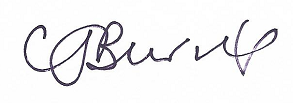 Craig BurnsHead Teacher